Features of a word processorBelow are images of key features of word processors. Can you identify what the icons do? Hint 1: Hover your mouse over the icons that you do not recognise and they might give you a clue as to what they do.Hint 2: If you’re not sure what the tool does, highlight some of this text and click on the tool icon to see what happens.Pick from the following words to complete the ‘Tool name’ column:Text colourBulleted listCentre alignFont BoldExplorer task: Work out how to add a new row to the table and fill it in with another interesting and useful icon/tool that you have found.This resource is available online at ncce.io/med1-1-a1.1-w. Resources are updated regularly — please check that you are using the latest version.This resource is licensed under the Open Government Licence, version 3. For more information on this licence, see ncce.io/ogl.Tool iconTool nameBrief description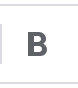 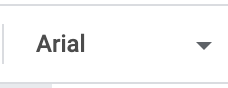 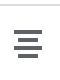 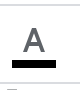 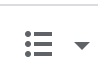 